Making a pizza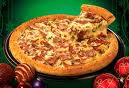 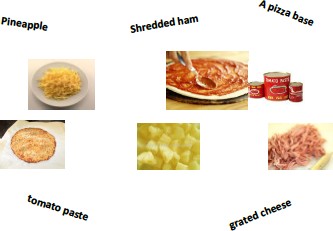 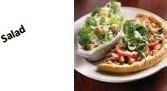 Ingredients: Draw a line from the ingredients to the picturesSteps 	 Cut into slices and serve with salad 	 Spread the tomato paste on the pizza base 	 Place in the oven and cook for twenty minutes 	 Cover with all the ingredients with the grated cheese 	 Add pineapple pieces 	 Sprinkle the shredded ham over the pizza base 	 Turn on the oven to 180C